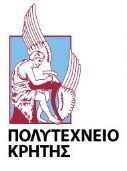 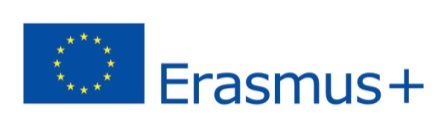                                     διεθνεσ προγραμμα erasmus+κινητικοτητα προσωπικου για επιμορφωση (Σxεδιο 2019-22)ενημερωση / ΕΓΚΡΙΣΗ  προϊσταμενου[Αρχικά συμπληρώνεται από τα μέλη του προσωπικού που αιτούνται συμμετοχή στην κινητικότητα για επιμόρφωση και στη συνέχεια κατατίθεται στον Προϊστάμενό τους για την ενημέρωσή του και την έγκριση της  υποβολής του αιτήματος υποψηφιότητας. Η ενημέρωση/έγκριση μετά τη συμπλήρωσή της από τον υποψήφιο και τον Προϊστάμενό του,  υποβάλλεται στο γραφείο Erasmus erasmus-plus@isc.tuc.gr μαζί με τα υπόλοιπα δικαιολογητικά]Α. ενημερωση  προϊσταμενου [Συμπληρώνεται από το μέλος του προσωπικού που αιτείται συμμετοχή στο διεθνές πρόγραμμα κινητικότητας. Ξεχωριστή ενημέρωση/έγκριση του Προϊσταμένου απαιτείται για αιτήσεις συμμετοχής του ίδιου υποψηφίου σε διαφορετικούς προορισμούς]Α.1  Στοιχεία υποψηφίουΜε την παρούσα επιστολή σας ενημερώνω για το πρόγραμμα επιμόρφωσης, τα κίνητρα και τους στόχους της προγραμματιζόμενης κινητικότητας, και ζητώ την έγκρισή σας για την κατάθεση της υποψηφιότητάς μου.Α.2  Φορέας επιμόρφωσης[Ξεχωριστή ενημέρωση/έγκριση του Προϊσταμένου απαιτείται για αιτήσεις συμμετοχής του ίδιου υποψηφίου σε διαφορετικούς προορισμούς]Α.3 Αναλυτικός προγραμματισμός δραστηριοτήτων στον φορέα υποδοχής [Όπως ακριβώς στην αίτηση συμμετοχής]Α.4 Στόχοι και προσδοκώμενα οφέλη της κινητικότητας [Όπως ακριβώς στην αίτηση συμμετοχής][Προσδιορίστε τα κίνητρα της κινητικότητας και αναφέρετε τα αναμενόμενα οφέλη για το αντικείμενο εργασίας σας και για τα συνεργαζόμενα Ιδρύματα] Β. ΕΓΚΡΙΣΗ  προϊσταμενουΕφόσον ενημερώθηκα από τον υποψήφιο για το αναλυτικό πρόγραμμα δραστηριοτήτων, για τους στόχους και για τα κίνητρα της αιτούμενης κινητικότητας στον φορέα επιμόρφωσης, επισημαίνω τα παρακάτω: Β.1 Προσδιορίστε το αντικείμενο εργασίας του υποψήφιου και τη συνάφειά του με το προτεινόμενο πρόγραμμα δραστηριοτήτων του στον φορέα επιμόρφωσης. Β.2 Προσδιορίστε τα αναμενόμενα οφέλη από την κινητικότητα για την επαγγελματική εξέλιξη του υποψήφιου. Β.3 Προσδιορίστε τα αναμενόμενα οφέλη από την κινητικότητα για τη Σχολή/Υπηρεσία και το Πολυτεχνείο Κρήτης. Β.4 Προσδιορίστε την προστιθέμενη αξία της κινητικότητας για τους φορείς αποστολής και αποδοχής, στο πλαίσιο της στρατηγικής εκσυγχρονισμού και διεθνοποίησής τους.ΕπώνυμοΌνομαΤηλέφωνοΓραφείου:Διεύθυνση ηλεκτρονικού ταχυδρομείουΤηλέφωνοΚινητό:Διεύθυνση ηλεκτρονικού ταχυδρομείουΚατηγορία προσωπικούΔΕΠ    ΕΔΙΠ     ΕΕΠ ΔΕΠ    ΕΔΙΠ     ΕΕΠ Μόνιμος     ΙΔΑΧ     ΙΔΟΧ      ΕΤΕΠ   Μόνιμος     ΙΔΑΧ     ΙΔΟΧ      ΕΤΕΠ   Μόνιμος     ΙΔΑΧ     ΙΔΟΧ      ΕΤΕΠ   Σχολή & Εργαστήριο(ΔΕΠ/ΕΕΠ/ΕΔΙΠ/ΕΤΕΠ)Σχολή ή Διεύθυνση & Τμήμα/Υπηρεσία(Μόνιμοι/ΙΔΑΧ/ΙΔΟΧ)Σχολή ή Διεύθυνση & Τμήμα/Υπηρεσία(Μόνιμοι/ΙΔΑΧ/ΙΔΟΧ)Σχολή & Εργαστήριο(ΔΕΠ/ΕΕΠ/ΕΔΙΠ/ΕΤΕΠ)Σχολή ή Διεύθυνση & Τμήμα/Υπηρεσία(Μόνιμοι/ΙΔΑΧ/ΙΔΟΧ)Σχολή ή Διεύθυνση & Τμήμα/Υπηρεσία(Μόνιμοι/ΙΔΑΧ/ΙΔΟΧ)Αντικείμενο εργασίαςΦορέας επιμόρφωσης/χώραΑριθμός προτεραιότητας1                           2                         3  Προγραμματιζόμενη περίοδος κινητικότηταςΗμέρεςΔραστηριότητες1η2η3η4η5ηΟνοματεπώνυμο Κοσμήτορα/ΠροϊσταμένουΣχολή/Εργαστήριο ή Δ/νση-ΤμήμαEmail/τηλέφωνοεγκρινεταιΝΑΙ                ΟΧΙ     ΗΜΕΡΟΜΗΝΙΑΟΝΟΜΑΤΕΠΩΝΥΜΟ ΠΡΟΪΣΤΑΜΕΝΟΥ / ΙΔΙΟΤΗΤΑΥΠΟΓΡΑΦΗ